Please ensure you have downloaded and installed the FREE Leelawadee font before customising this template. This lovely fresh sans serif font can be downloaded from: https://fontzone.net/font-details/leelawadeeCopyright information - please readThis CV template is subject to copyright. You may use it for personal use only. Terms of use can be found here: https://www.cvtemplatemaster.com/terms/The images and fonts used in this file are used under licence and must not be reproduced, except in connection with the use of this CV template for your own personal use.For questions regarding use of this file, please contact us: contact@cvtemplatemaster.com ©CVtemplatemaster.comjayne smithSOLICITORjayne smithSOLICITORjayne smithSOLICITORjayne smithSOLICITORAddress123, The StreetTopletownNottinghamNG1 234Phone01234 56789007456 018123Emailjaynesmith@gmail.comAdmitted 2001PGDipLaw (LPC)University of London1995 - 1999Bachelor of Laws LL.BUniversity of Reading1991 - 1994 4 A Levels including Law (A, A, A, B)West Notts College1989 – 1991Going to the gymSwimmingHikingCyclingI am a Partner at a Midlands law firm, seeking a fresh challenge within a regulated law firm. I am interested in joining a smaller firm where I can use my proven skills and experience to grow the property department as I have in previous positions. ABC Law Firm | Partner2001 – datehttps://www.cvtemplatemaster.com/Heading up the Residential Conveyancing department, I oversee a team of 15 paralegals in dealing with sales, purchases, remortgages and plot sales. From joining the firm in 2001, the department has grown to handle more than £20 million of transactions each calendar year. This was partly achieved through an overhaul of the property section on our website (which I designed and project managed), and partly through introducing an online conveyancing portal. Since heading up the department in 2003, we have increased repeat business from 23% to 53% through various client retention strategies that I implement (details available).123 Law Firm | Solicitor1999 – 2001I was a solicitor in the property department dealing with a busy workload of residential conveyancing transactions. I also mentored new members of the firm joining the property department, acting as a go-to person.NRB Law Firm | Trainee Solicitor1997 - 1999I completed my training contract with NRB Law Firm, covering several areas including Residential and Commercial Conveyancing. XYZ Law Firm | Paralegal1994 - 1997I worked as a paralegal in the Civil Litigation department, processing claims, completing forms and keeping clients updated with their case.As a partner I am required to give 3 months’ notice in my current position although this might be negotiable. References are available on request.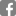 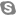 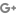 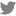 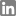 